[ а р а р                                           ПОСТАНОВЛЕНИЕ9 июль 2019 й                                 № 33                            9 июля 2019 гО принятии в казну сельского поселения Рапатовский сельсовет муниципального района Чекмагушевский район Республики Башкортостан

      Руководствуясь ст.51 Федерального закона № 131-ФЗ от 06.10.2003г. «Об общих принципах организации местного самоуправления в Российской Федерации», ст. 215 Гражданского кодекса РФ, Положением о муниципальной казне сельского поселения Рапатовский сельсовет муниципального района Чекмагушевский район Республики Башкортостан, утвержденный решением Совета муниципального района Чекмагушевский район Республики Башкортостан от 16 февраля 2010г. № 76 постановляет:
       1. Принять в казну сельского поселения Рапатовский сельсовет муниципального района Чекмагушевский район Республики Башкортостан следующие объекты:         2. Контроль за исполнением данного постановления оставляю за собой.Исполняющий полномочияглавы сельского поселенияРапатовский сельсовет				                             Р.Р.ЛатыповБАШ[ОРТОСТАН  РЕСПУБЛИКА]ЫСА[МА{ОШ  РАЙОНЫ муниципаль районЫНЫ@  Рапат АУЫЛ СОВЕТЫ АУЫЛ  БИЛ^м^]Е                 ХАКИМИ^ТЕ452219, Рапат ауылы, Ленин урамы,12тел. (34796) 26-8-05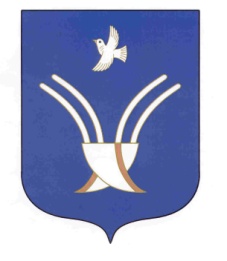 Администрация сельского поселенияРапатовский сельсоветмуниципального района Чекмагушевский район Республики Башкортостан452219, село Рапатово, ул. Ленина,12тел. (34796) 26-8-05ОКПО 04281266      ОГРН 1060249000074       ИНН  0249005896ОКПО 04281266      ОГРН 1060249000074       ИНН  0249005896ОКПО 04281266      ОГРН 1060249000074       ИНН  0249005896№Наименование объектаБалансовая стоимостьОстаточная стоимость1ограждение для мусорного контейнера (окрашенное) – 3шт.24204-0024204-002ограждение для мусорного контейнера (оцинкованное) – 1 шт.7500-007500-003контейнер для ТБО – 14 шт.199920 -00199920 -00Итого231624 - 00231624 - 00